BIRENDAR	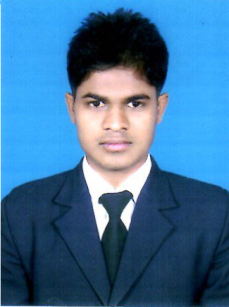 C/o-MOBILE: +97153718643email: birendar.378014@2freemail.com OBJECTIVE:To contribute my best towards the attainment of organizational goals while enhancing my skills technically and functionally.WORK SUMMARYPreparation mis-en-place of Buffet food of multi-cuisine & Al a Carte.Maintaining the standards &organising of work places.Supporting demi chef and chef-de partieAttending briefings and trainings about daily operation.PROFESSIONAL SKILLS Time Management – Work under tremendous pressure & meet deadlines with ease and efficiency.Good Personal relations, communication and co-ordination.Ability to adapt easily to a new/changing environment.Knowledge in various cuisines (Indian,chineese,bakery)Computer Skills in Operating Word, Internet etc.Academic QualificationTechnical QualificationPersonal DetailsDate of Birth		:	01/01/1994Marital Status		:	Single Nationality		:	IndianReligion		:	HinduLanguages Known(UK) English & Hindi with excellent fluency.Work Experience		:	Completed 6 months of Industrial Training, in Park Plaza hotel Bengalore (India)Three months job training in hotel Park Plaza in BangaloreIndia					Eleven month work in Park Plaza hotel BengaloreExtra Curricular Activities	:	Interest  in playing cricketHobbies			:	Listening to music, sports and collecting recipes from food shows.Passport Details			Date of issue			04.04.2016	Date of Expiry		:	03.04.2026	Place of Issue		:	RanchiDate	PlaceSchoolExamYearHigh school bagodar (giridih)JAC (Class X)2010Markham collade of commerce   (Class XII)2013SchoolExamYearInstitute of Hotel Management,Diploma in hotel management2014 - 2015